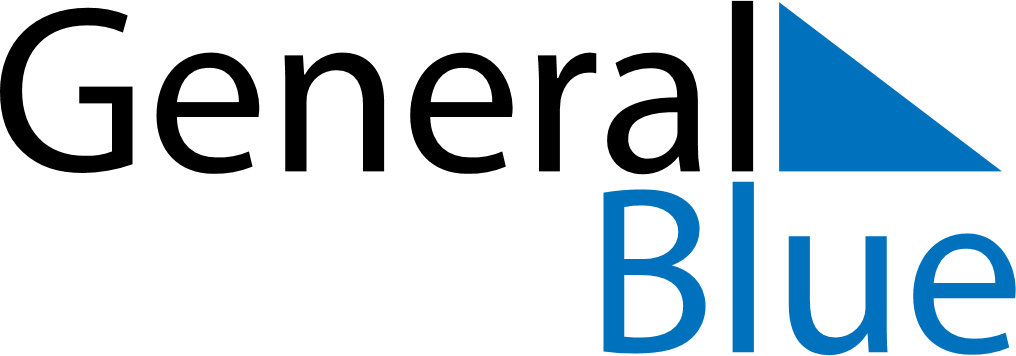 August 2028August 2028August 2028August 2028PhilippinesPhilippinesPhilippinesSundayMondayTuesdayWednesdayThursdayFridayFridaySaturday123445Birthday of Muhammad (Mawlid)67891011111213141516171818192021222324252526Ninoy Aquino Day2728293031National Heroes’ Day